Проведение выставки-конкурса «Люди. Дома. Судьбы»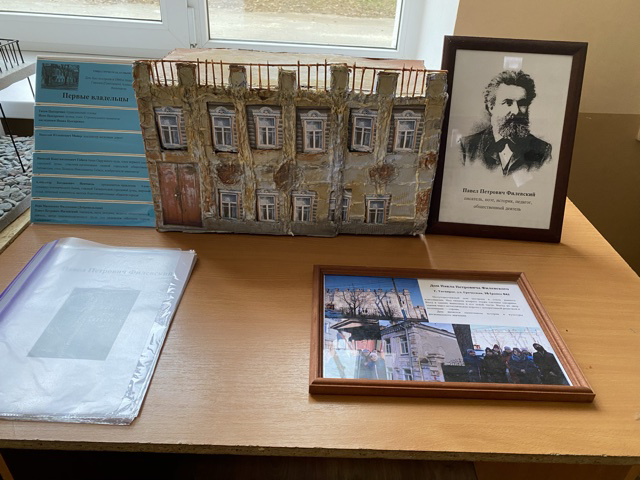 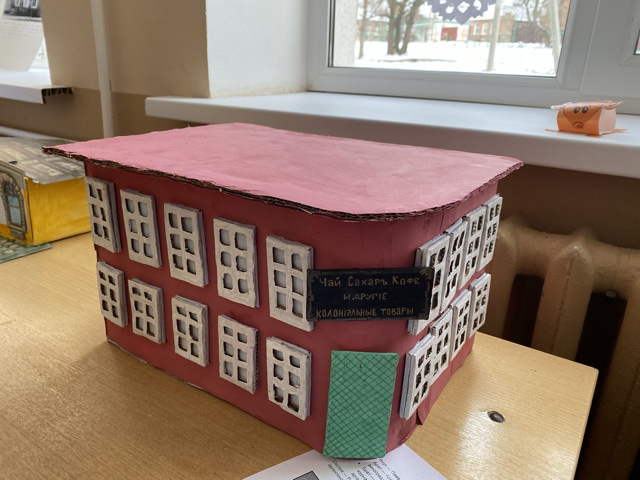 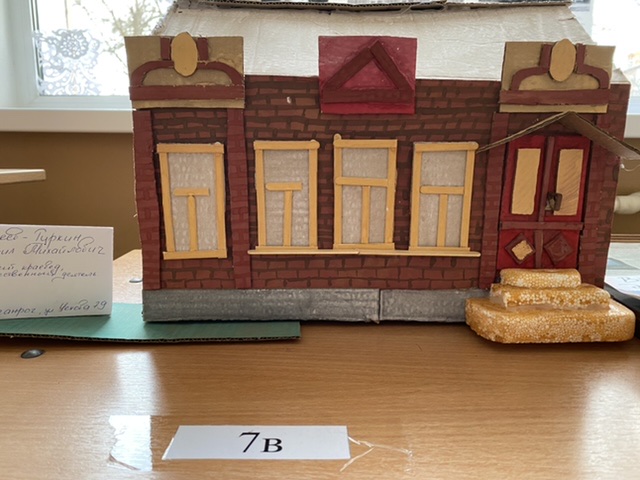 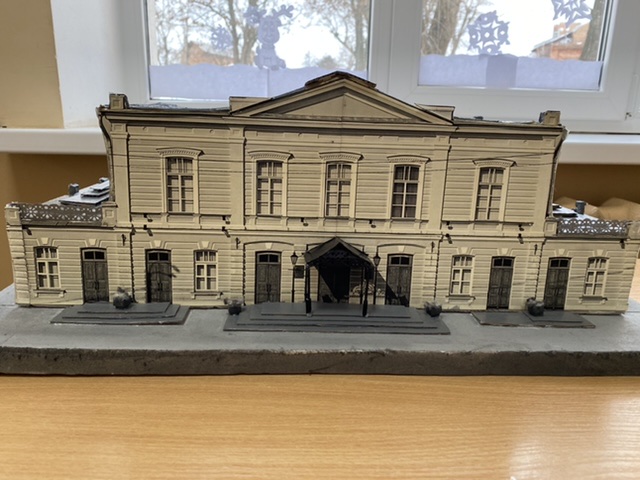 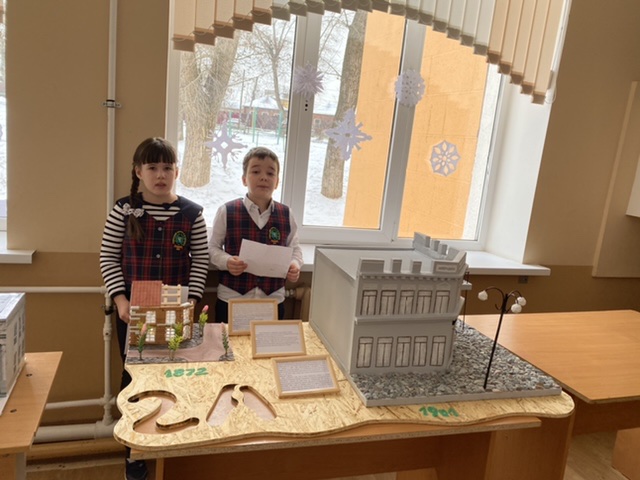 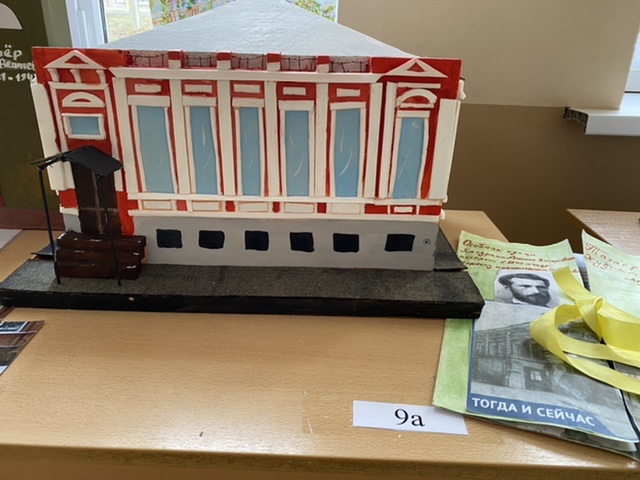 